Cần Thơ, ngày 31 tháng 10 năm 2017TÀI LIỆU HƯỚNG DẪN ĐỊNH DẠNG CÂU HỎI TRẮC NGHIỆM THI TRÊN MÁY TÍNH 1. Yêu cầuDùng phần mềm Microsoft Word soạn câu hỏi và chuyển theo định dạng của phần mềm thi trắc nghiệm trên máy tính như sau:Các câu hỏi cách nhau 1 EnterDùng dấu * cho đáp án (bắt buộc phải có), dấu * đặt phía trước câu đáp ánCâu hỏi có thể soạn theo 2 dạng: 4 chọn 1 hoặc nhiều câu trả lời đúngKhông định dạng cho câu hỏi, không chèn số trangCâu hỏi không ghi chữ “Câu hỏi”, không thứ tự câu, chỉ nhập nội dungPhần đáp án không ghi thứ tự A, B, C, DLưu câu hỏi thành tập tin .txt trước khi nộp về cho Trung tâm Công nghệ thông tin2. Nhập câu hỏi trắc nghiệm- Câu hỏi mẫu soạn đúng theo định dạng (hình 1)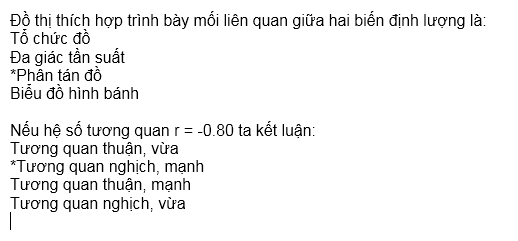 Hình 1. Câu hỏi mẫu soạn trong phần mềm Microsoft WordKiểm tra nhập câu hỏi dùng dấu trên Tab Home (nhóm lệnh Paragragp) như hình 2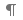 Câu hỏi soạn đúng						Câu hỏi chưa đúng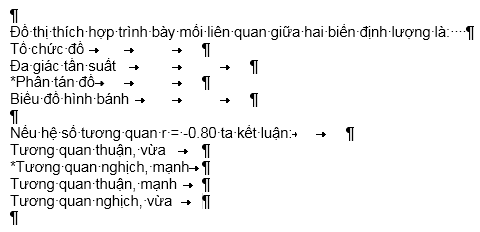 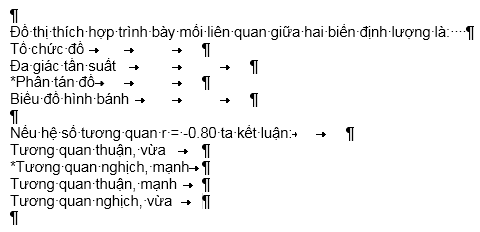 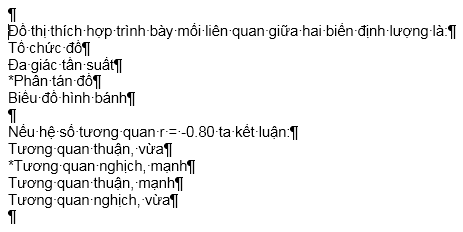 Hình 2: Kiểm tra câu hỏi trong phần mềm Microsoft Word3. Chuyển câu hỏi theo định dạng của phần mềm thi trắc nghiệm trên máy tính bằng cách thiết lập Macros trong Microsoft WordBước 1: Mở tập tin câu hỏi đã soạn bằng Microsoft Word, Chọn Tab Macro \ View Macros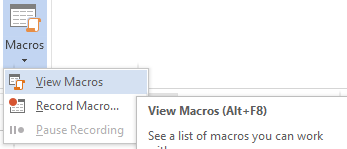 	Trong cửa sổ Macros nhập tên bất kỳ không dấu và khoảng trắng và chọn Create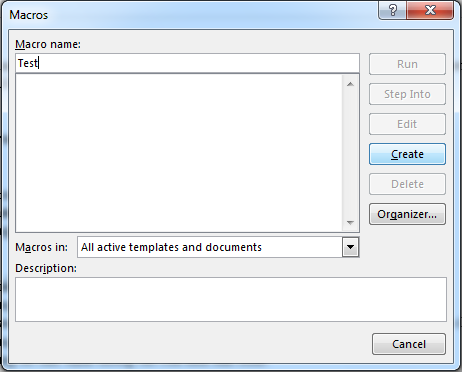 Trong chương trình soạn Macros, xóa tất cả các dòng hiện có trong khung Normal...  và sao chép file Macro sau vào khung Normal của chương trình soạn Macros (hình 3), lưu lại và đóng chương trình Macros này.Sub Moodle_quiz()    Dim MyText As String    Dim MyRange As Object    iParcount = ActiveDocument.Paragraphs.Count    Dim I, J, Question As Long    J = 1    I = 1    Question = 1    Do        ' Lay du lieu cua doan van        Set MyRange = ActiveDocument.Paragraphs(J).Range        ' Doan van dau tien la de bai, them tieu de cau hoi va dau ngoac nhon        If I = 1 Then            MyText = "::Câu hoi " & Question & "::"            MyRange.InsertBefore (MyText)            MyText = "{" & Chr(13)            MyRange.InsertAfter (MyText)            J = J + 1            iParcount = iParcount + 1 ' Do them 1 dong moi            Set MyRange = ActiveDocument.Paragraphs(J).Range        End If        ' Doan van thu 2 den 5 la cac dap an, them dau nga        If I = 2 Or I = 3 Or I = 4 Or I = 5 Then            MyText = "~"            MyRange.InsertBefore (MyText)        End If        ' Doan van cuoi cung them dau ngoac ket thuc cau hoi        If I = 5 Then            MyText = "}" & Chr(13)            MyRange.InsertAfter (MyText)            J = J + 1            iParcount = iParcount + 1 ' Do them 1 dong moi            Set MyRange = ActiveDocument.Paragraphs(J).Range        End If        ' Cap nhat lai gia tri i the hien cau nao trong cau hoi trac nghiem        I = I + 1        If I = 7 Then            I = 1            Question = Question + 1        End If        J = J + 1    Loop Until J > iParcount        ' Thay the ~* thanh dau =: dap an    With ActiveDocument.Content.Find    .ClearFormatting    With .Replacement         .ClearFormatting         .Font.Bold = False    End With    .Execute FindText:="~*", ReplaceWith:="=", Replace:=wdReplaceAll    End WithEnd Sub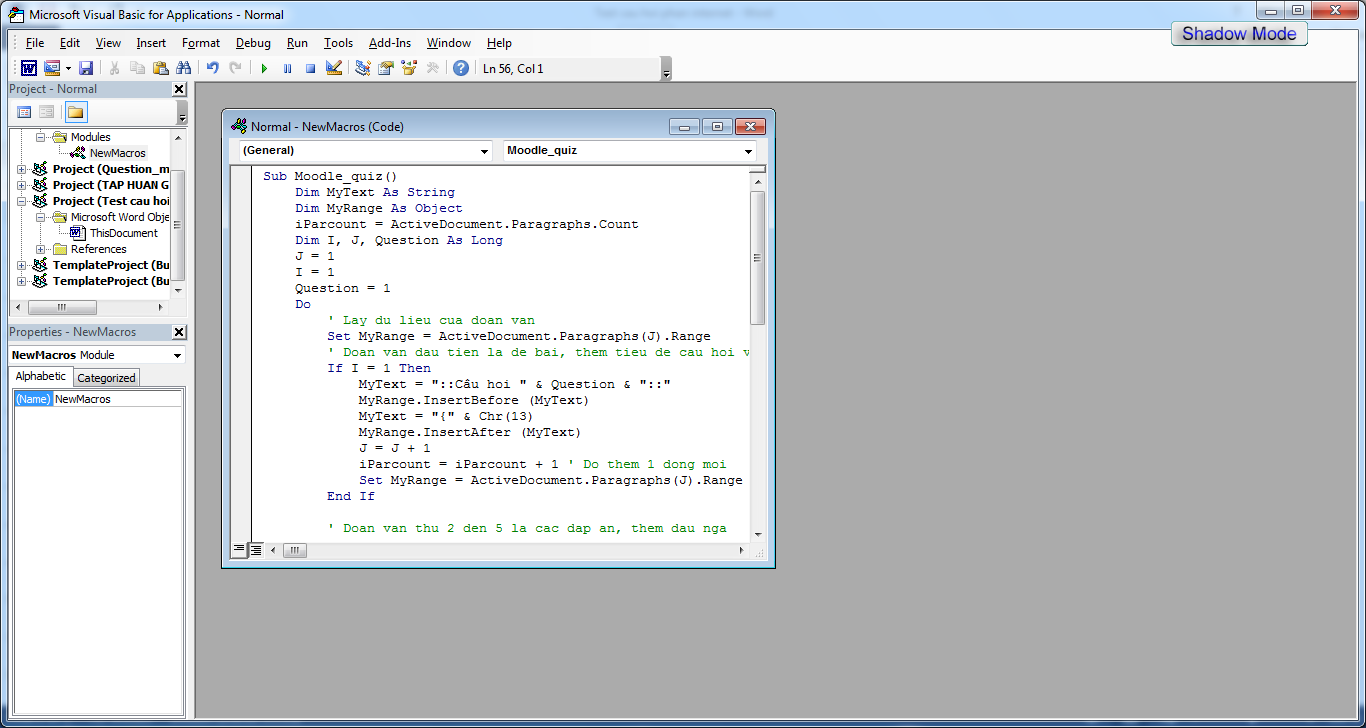 Hình 3. Thiết lập chương trình Macros chuyển định dạng câu hỏi sang TXTBước 2: Quay về màn hình soạn câu hỏi trên Microsoft Word, chọn lại Tab Macro \ View Macros cửa sổ Macros xuất hiện chọn Run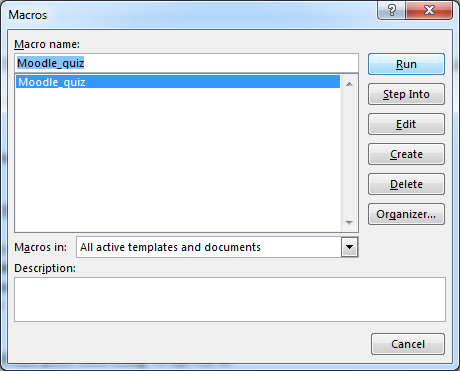 Khi thực hiện xong Macro, câu hỏi trắc nghiệm sẽ chuyển đổi theo định dạng của phần mềm thi trắc nghiệm trên máy tính như hình 4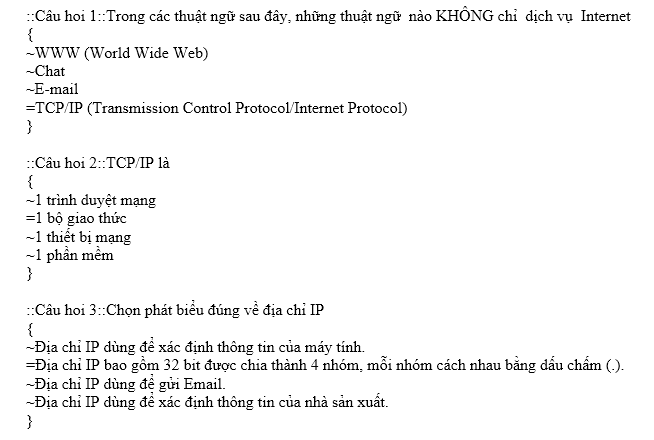 Hình 4. Chuyển đổi câu hỏi sang định dạng của phần mềm thi trắc nghiệm4. Lưucâu hỏi sang tập tin TXT  trong Microsoft WordChọn Tab File \ Save As trong mục Save as type chọn Plain text (*.txt)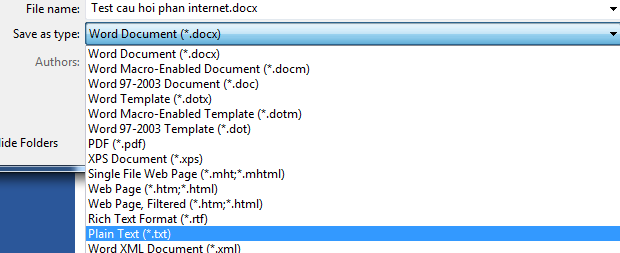 Trong lúc Save chọn mục Other encoding là Unicode (UTF-8) và check vào mục Insert line breaks như hình 5 bên dưới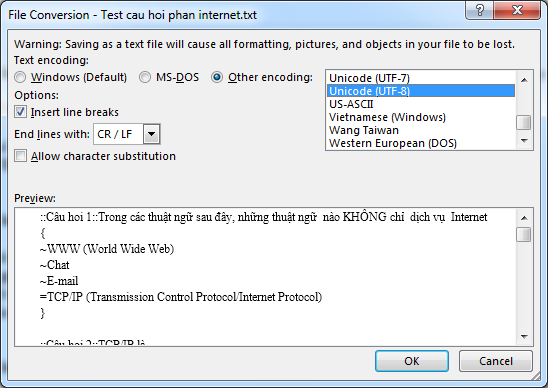 Hình 5. Định dạng câu hỏi trắc nghiệm khi lưu thành tập tin.txtKết quả cuối cùng của câu hỏi trắc nghiệm sau khi lưu thành tập tin txt như hình 6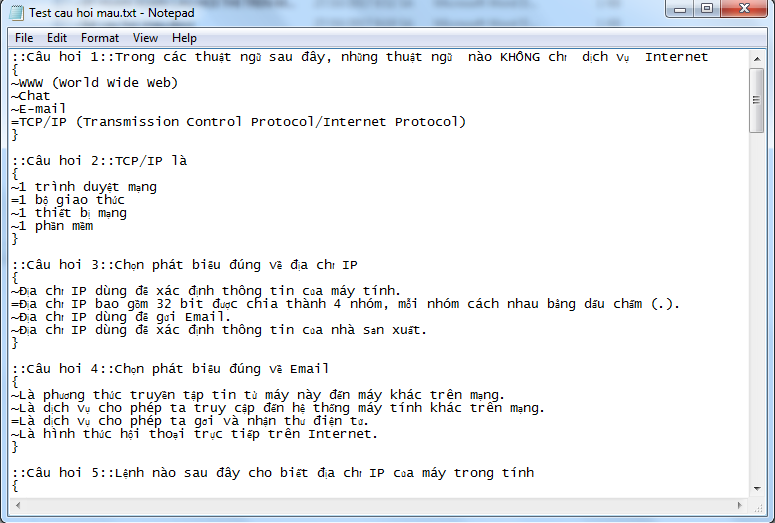 Hình 6. Câu hỏi trắc nghiệm lưu thành tập tin txtTRƯỜNG ĐẠI HỌC Y DƯỢC CẦN THƠ TRUNG TÂM CÔNG NGHỆ THÔNG TIN CỘNG HÒA XÃ HỘI CHỦ NGHĨA VIỆT NAMĐộc lập – Tự do – Hạnh phúcTRƯỞNG TRUNG TÂMChâu Minh Khoa